Parallelltexter till landskapsregeringens lagförslagYrkesförarkompetensLandskapsregeringens lagförslag nr 40/2019-2020INNEHÅLLL A N D S K A P S L A G om yrkeskompetens för lastbils- och bussförare	1L A N D S K A P S L A G
om yrkeskompetens för lastbils- och bussförare	I enlighet med lagtingets beslut	ändras 4 § 3 och 10 punkter, 6 § 4 mom. och 9 § 2 mom. landskapslagen (2008:85) om yrkeskompetens för lastbils- och bussförare samt	fogas till lagens 4 § en ny 11 punkt samt till lagens 13 § ett nytt 4 mom. som följer: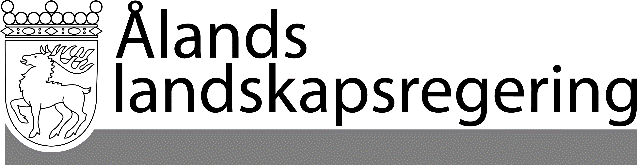 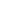 PARALLELLTEXTERPARALLELLTEXTERDatum2020-09-24Gällande lydelseFöreslagen lydelse4 §Undantag från de allmänna förarkraven	De i 3 § 1 mom. föreskrivna kraven gäller inte förare av fordon- - - - - - - - - - - - - - - - - - - - - - - - - - - - - -	3) som provas eller förflyttas på väg i samband med tekniskt utvecklingsarbete, reparationer, underhåll eller besiktning,- - - - - - - - - - - - - - - - - - - - - - - - - - - - - -	9) som används i privat bruk för godstransporter i icke-kommersiellt syfte eller	10) som används för transport av material och utrustning som föraren använder i sitt arbete eller som används för transport i liten skala av egna varor som föraren säljer på en bestämd plats, under förutsättning att framförandet av fordonen inte är förarens huvudsakliga sysselsättning.	Ny punkt4 §Undantag från de allmänna förarkraven	De i 3 § 1 mom. föreskrivna kraven gäller inte förare av fordon- - - - - - - - - - - - - - - - - - - - - - - - - - - - - - 	3) som provas eller förflyttas på väg i samband med tekniskt utvecklingsarbete, reparationer, underhåll eller besiktning eller för vilka körkort för kategori D eller D1 krävs och vilka körs utan passagerare av underhållspersonal till eller från en servicedepå som är belägen i närheten av närmaste underhållsbas som används av transportföretaget, under förutsättning att framförandet av fordonet inte är förarens huvudsakliga sysselsättning,- - - - - - - - - - - - - - - - - - - - - - - - - - - - - - 	9) som används i privat bruk för godstransporter i icke-kommersiellt syfte,	10) som används för transport av material, maskiner och utrustning som föraren använder i sitt arbete eller som används för transport i liten skala av egna varor som föraren säljer på en bestämd plats, under förutsättning att framförandet av fordonen inte är förarens huvudsakliga sysselsättning eller	11) som används eller hyrs utan förare av jordbruks-, trädgårds-, skogs-, uppfödnings- eller fiskeriföretag för godstransporter inom ramen för företagets egen verksamhet, förutsatt att framförandet av fordonet inte är en del i förarens huvudsakliga sysselsättning.6 §Innehållet i utbildningen för grundläggande yrkeskompetens- - - - - - - - - - - - - - - - - - - - - - - - - - - - - -	Landskapsregeringen utfärdar i landskapsförordning närmare bestämmelser om utbildningens innehåll, undervisningens omfattning, innehållet i utbildningen och undervisningens omfattning vid utvidgning av yrkeskompetensen, tillgodoräknande i utbildningen av det yrkeskunnande som krävs för erhållande av trafiktillstånd samt hur provet genomförs.6 §Innehållet i utbildningen för grundläggande yrkeskompetens- - - - - - - - - - - - - - - - - - - - - - - - - - - - - - 	Landskapsregeringen utfärdar i landskapsförordning närmare bestämmelser om utbildningens innehåll, undervisningens omfattning, innehållet i utbildningen och undervisningens omfattning vid utvidgning av yrkeskompetensen, tillgodoräknande av annan utbildning i utbildningen för yrkeskompetens som krävs för erhållande av trafiktillstånd samt om hur provet genomförs.9 §Innehållet i fortbildningen- - - - - - - - - - - - - - - - - - - - - - - - - - - - - -	Landskapsregeringen utfärdar i landskapsförordning närmare bestämmelser om fortbildningens innehåll och omfattning samt hur den genomförs.9 §Innehållet i fortbildningen- - - - - - - - - - - - - - - - - - - - - - - - - - - - - - 	Landskapsregeringen utfärdar i landskapsförordning närmare bestämmelser om fortbildningens innehåll och omfattning, om tillgodoräknande av annan utbildning som förutsätts i den Europeiska unionens regelverk samt om hur sådan utbildning genomförs.13 §Utbildningsarrangör- - - - - - - - - - - - - - - - - - - - - - - - - - - - - -	Nytt mom.13 §Utbildningsarrangör- - - - - - - - - - - - - - - - - - - - - - - - - - - - - - 	En i denna paragraf avsedd utbildningsarrangör ska vid användning av informations- och kommunikationsteknik (IKT) i utbildningen vara för detta godkänd av landskapsregeringen i enlighet med de krav som anges i bilaga I avsnitt 2.1 i Europaparlamentets och rådets direktiv 2003/59/EG om grundläggande kompetens och fortbildning för förare av vissa vägfordon för gods- och persontransport och om ändring av rådets förordning (EEG) nr 3820/85 och rådets direktiv 91/439/EEG samt om upphävande av rådets direktiv 79/914/EEG.__________________	Denna lag träder i kraft den